Publicado en Ciudad de México el 23/01/2020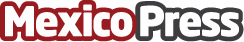 NEORIS publica el segundo Informe Anual de Tendencias Globales de Inteligencia Empresarial 2020El documento es de particular interés para la región, ya que México se ha convertido en el cuarto exportador de servicios de TI a nivel mundialDatos de contacto:Norma Aparicio55 5511 7960Nota de prensa publicada en: https://www.mexicopress.com.mx/neoris-publica-el-segundo-informe-anual-de Categorías: Emprendedores Recursos humanos Innovación Tecnológica http://www.mexicopress.com.mx